NAME, PHONE and ADDRESS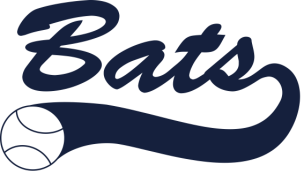 LOCATION103 Davis Rd Ste I League City, Texas 77573***corner of Davis Rd and FM 2094 across from CCISD administration buildingORDER CONTACT INFORMATIONCall to Order : 281-338-2089E-mail to Order: embroideryimages@verizon.net**DO NOT SEND CC INFORMATIONPLEASE INDICATE FORM OF PAYMENT BELOW____VISA                        ____ DISCOVER CARD____MASTER CARD       ____AMERICAN EXPRESS____CHECK- Please make checks payable to EMBROIDERY IMAGES**All prices include tax and decoration unless specifiedSHIRT TYPEPRICESTYLESIZE(CIRCLE BELOW)PERSONALIZATION(CIRCLE BELOW)PERSONALITZATIONAnd QUANTITY DETAILSMen’s Sport-Tek Solid Dri Fit/Moisture Management T-Shirt w/ Short SleevesLEFT CHEST EMBROIDERED of above design$16.16RedST350XS  S  M  L  XLXXL +$1.62 XXXL+$3.25 XXXXL+$4.87YESNOUnder LogoFREEWomen’s Sport-Tek Solid Dri Fit/Moisture Management V-Neck T-Shirt w/ Short SleevesLEFT CHEST EMBROIDERED of above design $16.16RedLST353(Loose Fit)XS  S  M  L  XLXXL +$1.62 XXXL+$3.25 XXXXL+$4.87YESNOUnder LogoFREELadies Contour V-Neck T-ShirtSPARKLE 1 COLOR VINYLFull Front of above design in Navy Sparkle Vinyl$19.41RedLPC450v(Loose Fit)XS  S  M  L  XLXXL +$1.62 XXXL+$3.25 XXXXL+$4.87YESNOon back of shirt in 2”sports block  Navy  Sparkle Vinyl +8.61Ladies Contour Scoop Neck  T-ShirtSPARKLE 1 COLOR VINYL Full Front of above design in  Navy Sparkle Vinyl$19.41RedLPC450(Loose Fit)XS  S  M  L  XLXXL +$1.62 XXXL+$3.25 XXXXL+$4.87YESNOon back of shirt in 2”sports block  Navy Sparkle Vinyl +8.61Men’s Sport-Tek Solid Dri Fit/Moisture Management T-Shirt w/ Short Sleeves  Full front multicolor design transfer$24.84RedST350XS  S  M  L  XLXXL +$1.62 XXXL+$3.25 XXXXL+$4.87YESNOon back of shirt in 2” sports blockNavy Vinyl+5.36Gildan T-Shirt Ultra Cotton (pre-shrunk) w/ Full Front ONE color Vinyl (UNISEX)Full Front of above design in  Navy  Vinyl$15.08Red 2000YouthXS  S  M  L  AdultS M L XLXXL + 1.08XXXL + 2.17XXXX + 3.25YESNOon back of shirt in 2”sports block  Navy Vinyl+5.36Bats official replica hat embroidered (just like your boys!)$16.22MIN-35-Youth or Adult(Circle One)One Size Fits MostYESNOOn Back+5.36